Class/Subject: Philosophy Lesson 32:  “Altruism v. Rational Self-Interest” Objective(s): SWBAT discern the two philosophies of altruism and rational self-interest. SWBAT will be able to evaluate the ideas and apply it to real-life scenarios.    Unit- “ETHICS”Philosophical Quote of the Day: “How selfish so ever man may be supposed, there are evidently some principles in his nature, which interest him in the fortune of others, and render their happiness necessary to him, though he derives nothing from it, except the pleasure of seeing it.” 
― Adam SmithPhilosophical Song of the Day: Rick Nelson- “Garden Party”https://www.youtube.com/watch?v=uAHR7_VZdRwKey Points of the Day: Altruism is the philosophy that the most ethical pursuit is that of service to others, not expecting reciprocation. 2) The philosophical bookend is rational self-interest. This is not synonymous with selfishness, but instead the belief that the betterment of the self ultimately results in the betterment of the collective.Journal Entry: “Which of these two philosophies are most ethical? Which of the two do you consider yourself more to be? Can you think of situations where one philosophy is more appropriate than the other?”Featured philosopher and supplemental reading: Richard Dawkins, “The Selfish Gene”  Clinton Richard Dawkins, FRS, FRSL is an English ethnologist, evolutionary biologist, and writer. He is an emeritus fellow of New College, Oxford, and was the University of Oxford's Professor for Public Understanding of Science from 1995 until 2008.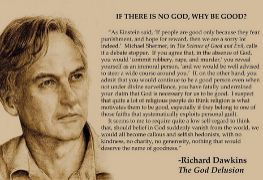 